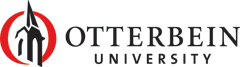 OFFICE OF HUMAN RESOURCESStudent Termination NotificationPosition #_____________________________________________   A______________________    __________________Last Name, First, Middle Initial                  Student ID Number                   Today’s Date__________________________________ (make sure final time sheet has been turned in)Termination DateVoluntary ____________   Involuntary _______________Reason for leaving position:  (Graduated, no longer a student, performance, resigned)__________________________________________________________________________________________________________________________________________________________________________________________________________________________________________________________________________________________________________________________________________________________________________________________________________________________________________________________________________________________________________________________________________________________________________________________________________________________________________________________________________________________     _________________________________Student Signature					      Student’s Printed Name__________________________________________     _________________________________Supervisor Signature                                                        Supervisor’s Printed NameDepartment worked in ___________________________________________________________Please return this form, along with student’s final time sheet, to HR/Payroll.